Kelly Duan                                                                                          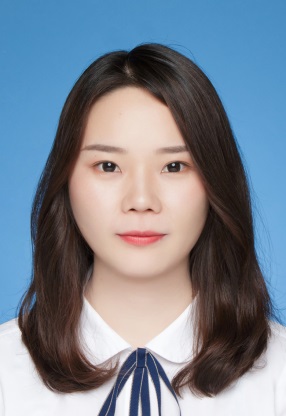 E-mail:kellyaria@163.comTel:(+86) 13720178740    Summary of Interpretation and Translation Projects                                                   From September 2015 to June 2016, I interned as an Assistant Interpreter in Shanhgai Disney, providing accurate interpretation to facilitate communication to designers, engineers, architect and construction contractors in architecture design, construction and equipment installation, which consisted of around 260 consecutive and liaison interpretation.From the end of 2016 to the end of 2017, I served as an Assistant to Manager and Interpreter, supporting business negotiation, design teams and engineering during business trips in the US, Dubai and Singapore.Since 2017, I have been working as an in-house translator and interpreter to the Board of Directors in a public company listed in Shanghai and Hongkong Stock Exchange. Having been translating complex texts containing difficult and business writing, I can accurately capture cultural subtleties, nuances, and emphasis, including socio-cultural essentials embedded in texts and the underlying meanings of the writer. Meanwhile, I have been interpreting for board directors, senior management, government officials and investors with fluent and accurate delivery; on average, I finish 3 simultaneous interpretation and 8 consecutive interpretation every year.Apart from the above full-time experience, since 2015, I have provided accurate interpretation in the fields of big data, manufacturing industry, real estate, wine trade, stage construction, landscape design, theme park, construction, engineering, acoustic equipment, car, medicine, fiber products, etc.Clients include China-Israel Forum, Italy paper manufacturing company, Guangzhou Seed Property, Chili 7 Colors Wine, Voice of China, Orlando IAAPA, Savannah Art College, US Navitar Projector, UK Amina, China 8th Construction, Dongfeng Renault, British Consulate General Wuhan, UK Morgan Kailong, etc. For details of the above, please refer to the attachment below.TranslationOn job2017-now Periodical reports include Annual Report, Half-year Report, Q1\Q3 Report, Public Announcement, Annual Report, Half-year Report, Q1\Q3 Report, Annual Result required by HK stock exchange/Significant transaction, connected transaction/M&A proposal, feasibility report, strategy report, financial report/B share converted to H share project translation. Daily output is around 3,000- 4,000 words and annual output is around over 800,000 words.On-campus2015/05       German Bayer Publicity Material2015/05       Proving Certificates for Visit abroad  2015/05       Survey Report on Southeast Asia Auto Market2015/04       Contract on Trust Fund2015/04       News Editorial for Oriental Daily2015/03       Group Learning FAQ2015/02       Technical  Brochure of Domnick Company 2014/09-2015/06 Translator for Guangdong Emergence Management Office2012/02-2015/09 Volunteer for translation of Economist on Renren Net groupEducation                                                                                                                        2014/9—2016/6  Sun Yat—Sen University   Master of English Translation & InterpretationMajor courses: Simultaneous Interpretation/Consecutive Interpretation/Mock Conference/ Advanced Translation Practice/ Basic Translation/English Chinese Translation/General Translation/Translation Theory and Practice/Linguistics/English LiteratureProfessional Certificates                                                                                                 CATTI-2 in Translation (China Accreditation Test for Translators and Interpreters)CATTI-2 in Interpretation (China Accreditation Test for Translators and Interpreters)IETLS 7.5TEM-8BEC VantageShanghai Intermediary Interpretation CertificateSenior High School Teacher’s CertificateQualification Certificate of Securities ProfessionIntermediate Economist CertificateCompliance Officer CertificateWork Experience                                                                                                      Translator to Board      Public Company listed in Shanghai&HK Stock Exchange  2017/12-nowIndependently responsible for the  translation and proofreading of  annual reports, half-year reports, quarterly reports and other business reports including group strategy report, budget reports, financial reports and related docs being reviewed by the Board and other public channels under time pressure and difficulty; (up to 800,000 words per year)Responsible for the Chinese and English versions of extraordinary announcements and assist in public release, ensure the consistency with the Chinese version;Professionally and accurately interpret for board meetings, special committee meetings, shareholders meetings, investor meetings and other business settings in consecutive and simultaneous manner;Responsible for the draft and circulation of meeting minutes in Chinese and English, managing and keeping confidential documents;Communicate and coordinate routine or interim requirements by the government department, stock exchanges and other institutions with  directors, supervisors and management;Organize board meetings, special committee meetings including schedule, agenda, coordinate meeting venue, accommodation;Draft board meeting documents and send the meeting notification as required by the Company Law and Articles of Association;Prepare all documents to be signed as required by Shanghai Stock Exchange and follow the signing process;Projects involvedOverseas M&A Equity acquisitionShare repurchaseEmployee Stock Ownership PlanOverseas issuance of corporate bondsReform of management remunerationRevision of Articles of AssociationDomestically issued foreign shares converted to be listed in Hongkong Stock ExchangeAttachmentInterpretation and Translation Project                                                                          Interpreting2015/03/25  Israeli ICT Roadshow in Guangdong Province Liaison Interpreting 2015/05/25-27  The 22nd CIDPEX in Shenzhen Liaison Interpreting 2015/05/30  TEDx Listening and Sharing Simultaneous Interpretation 2015/08/19   Meeting Between Guangzhou Seedland Real Estate Group and British Repton International School Whispering Interpretation2015/08/21   Chili 7 Colors Wine Commercial Negotiation with Shenzhen Hangwei Trade Company Consecutive Interpretation2015/11/10-12 2015 Shanghai International Wine&Spirits Exhibition Liaison Interpretation2016/5/30-6/2 The Voice of China Stage setting Liaison Interpretation2016/7/5-8  Kick-off meeting between a landscape design firm and owner Consecutive 2016/11/3-15  IAAPA Exhibition in Orlando Consecutive Interpretation2017/1/10-13 Savannah College of Art and Design meeting with Chinese team on Cooperative School  Consecutive Interpretation2017/2/24  Evergrande Fairy Tale World Design Sharing Whispering Interpretation2017/3/15 Savannah College of Art and Design Shanghai Visit on Cooperative School Consecutive 2017/4/2   Navitar Project Meeting Consecutive Interpretation2017/5/1-3  Dubai business trip of a design team Liaison Interpretation   2017/6/1-3 American Entertainment Design Qingdao Visit  Consecutive & Liaison Interpretation2017/7/28-30 Shanghai vendor visit of an American company Liaison Interpretation2017/11/7-8 Sharing Seminar of Amina Invisible Speaker Consecutive Interpretation2018/5/4 China Construction Eighth Engineering Ethylene Tank Technical Briefing Consecutive 2018/12/10-11 Huaxin Cement Company Limited  The Seventh Meeting of Ninth Board of Directors  Simultaneous Interpretation2019/6 Dongfeng Renault New Vehicle Brief Consecutive Interpretation2021/3&2021/9 Morgan Kailong Thermal Ceramics Board Meeting  Consecutive Interpretation2021/6 British Consulate General visit Ankon Stomach Navicam Consecutive Interpretation2022/3&9 Morgan Kailong Thermal Ceramics Board Meeting  Consecutive Interpretation2023/4&9  Morgan Kailong Thermal Ceramics Board Meeting  Consecutive Interpretation2023/5 British Consulate General visit Optics Valley Biocity Museum Liaison Interpretation